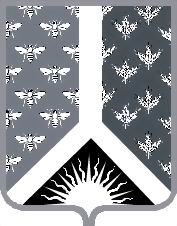 СОВЕТ НАРОДНЫХ ДЕПУТАТОВ НОВОКУЗНЕЦКОГО МУНИЦИПАЛЬНОГО РАЙОНАР Е Ш Е Н И Е от 29 апреля 2016 года № 171-МНПАО назначении публичных слушаний по проекту решения Совета народных депутатов Новокузнецкого муниципального района «Об утверждении отчёта об исполнении бюджета Новокузнецкого муниципального района за 2015 год»Принято Советом народных депутатовНовокузнецкого муниципального района29 апреля 2016 года1. Для обсуждения проекта решения Совета народных депутатов Новокузнецкого муниципального района «Об утверждении отчёта об исполнении бюджета Новокузнецкого муниципального района за 2015 год» с участием жителей Новокузнецкого муниципального района назначить публичные слушания.	Инициатор проведения публичных слушаний – Совет народных депутатов Новокузнецкого муниципального района.	Вопрос публичных слушаний - проект решения Совета народных депутатов Новокузнецкого муниципального района «Об утверждении отчёта об исполнении бюджета Новокузнецкого муниципального района за 2015 год».	Дата проведения публичных слушаний – 17 мая 2016 года.	Место проведения публичных слушаний – г. Новокузнецк, ул. Сеченова, 25, большой зал.	Время начала публичных слушаний – 11.00 часов.	2. Учет предложений по проекту решения Совета народных депутатов Новокузнецкого муниципального района «Об утверждении отчёта об исполнении бюджета Новокузнецкого муниципального района за 2015 год» осуществляет Совет народных депутатов Новокузнецкого муниципального района. 	Предложения по проекту решения Совета народных депутатов Новокузнецкого муниципального района «Об утверждении отчёта об исполнении бюджета Новокузнецкого муниципального района за 2015 год» могут направляться в срок до 11 часов 17 мая 2016 года по адресу: . Новокузнецк, ул. Сеченова, 25, каб. 46, тел/факс: 320840, e-mail: sndnvkz@mail.ru.3. Опубликовать настоящее Решение одновременно с проектом решения Совета народных депутатов Новокузнецкого муниципального района «Об утверждении отчёта об исполнении бюджета Новокузнецкого муниципального района за 2015 год» в Новокузнецкой районной газете «Сельские вести». 4. Настоящее Решение вступает в силу со дня, следующего за днем его официального опубликования.Председатель Совета народных депутатов Новокузнецкого муниципального района                                                                            Е. В. ЗеленскаяГлава Новокузнецкого муниципального района                                                                             Е. А. Манузин